Taxonomy, Classification, and Dichotomous KeysHelp! Scientists have discovered quite a few new creatures on planet UOIT. They need your help to identify and classify them. Use the dichotomous key on the next 2 pages to identify these creatures. Once you have identified all of the creatures, cut and paste the creatures into the correct position in the dichotomous key chart.A Key to New UOIT Creaturesa. The creature has a large wide head………………………………….……………………………….go to 2b. The creature has a small narrow head…………………………………………………………….go to 11a. It has 3 eyes……………………………………..……………………………………………………………….go to 3b. It has 2 eyes……………………………………………….……………………………………………………..go to 7a. There is a star in the middle of its chest…………………………………………………………….go to 4b. There is no star in the middle of its chest…………..……………………………………………..go to 6a. The creature has hair spikes………………………..………………………………..………Broadus hairusb. The creature has no hair spikes…………………………………………………………………………go to 5      5.    a. The bottom of the creature is arch-shaped…………………………………………..Broadus archus             b. The bottom of the creature is M-shaped……………………………..……………..Broadus emmus      6.    a. The creature has an arch-shaped bottom……………………………………………Broadus plainus             b. The creature has an M-shaped bottom………………………………………….…….Broadus tritops       7.    a. The creature has hairy spikes…………………………………………………………………………….go to 8             b. The creature has no spikes………………………………………………………………….…………..go to 10      8.    a. There is a star in the middle of its body………………………………………...Broadus hairystarus             b. There is no star in the middle of its body………………………………………….……………….go to 9      9.    a. The creature has an arch shaped bottom………………………………….…Broadus hairyemmus             b. The creature has an M-shaped bottom………………………………………………..Broadus kiferus     10.  a. The body is symmetrical…………………………………………………………………..……Broadus walter            b. The body is not symmetrical……………………………….……….……………………Broadus anderson     11.  a. The creature has no antennae……………………………………………………………………….…go to 12            b. The creature has antennae………………………………….……….………………………..…………go to 14     12.  a. There are spikes on the face……………………………...........................……….Narrowus wolfus            b. There are no spikes on the face………………………………………………….…………………….go to 13     13.  a. The creature has no spikes anywhere…………………………………………….…Narrowus blankus            b. There are spikes on the right leg……………………………………….…..…..Narrowus starboardus     14. a. The creature has 2 eyes………………………………………………………………………………..…..go to 15           b. The creature has 1 eye……………………………………………………………………….Narrowus cyclops    15.  a. The creature has a mouth…………………………………………………………………………….…go to 16           b. The creature has no mouth………………………………………………………………………….….go to 17    16.  a. There are spikes on the left leg…………………………………………………………...Narrowus portus           b. There are no spikes at all………………………………………………………………..…..Narrowus plainus    17.  a. The creature has spikes………………………………………………………………………………….…go to 18           b. The creature has no spikes…………………………………………………………..….Narrowus georginia    18.  a. There are spikes on the head…………………………………………………………………………….go to 19           b. There are spikes on the right leg……………………………………………………Narrowus montanian    19.  a. There are spikes covering the face……………………………………………….……Narrowus beardus           b. There are spikes only on the outside edge of the head………………….…….Narrowus fuzzusReferences:http://www.biologycorner.com/worksheets/pamishan.html Dichotomous Key Chart1. 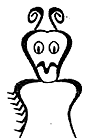 2. 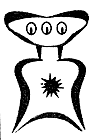 3. 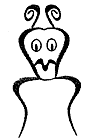 4. 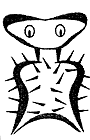 5. 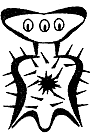 6. 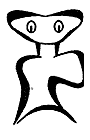 7. 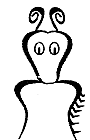 8. 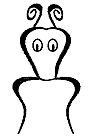 9. 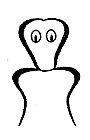 10. 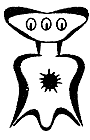 11. 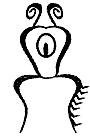 12. 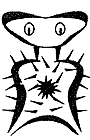 13. 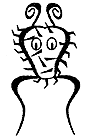 14. 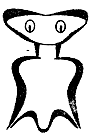 15. 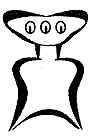 16. 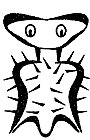 17. 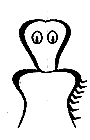 18. 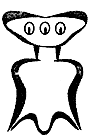 19. 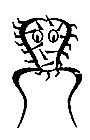 20. 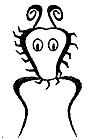 Broadus hairusBroadus archusBroadus emmusBroadus plainusBroadus tritopsBroadus hairystarusBroadus hairyemmusBroadus kiferusBroadus walterBroadus andersonNarrowus wolfusNarrowus blankusNarrowusstarboardusNarrowus cyclopsNarrowusportusNarrowus plainusNarrowus georginiaNarrowusmontanianNarrowusBeardusNarrowus fuzzus